УкраїнаЧОРНОМОРСЬКИЙ   МІСЬКИЙ  ГОЛОВАР О З П О Р Я Д Ж Е Н Н Я     13.07.2022                                                              93-кПро призначенняВалерія ЧУБИМіський голова                                                               Василь ГУЛЯЄВЗ розпорядженням ознайомлений :ЧУБУВалеріяВолодимировича -ПРИЗНАЧИТИ з 15 липня 2022 року на посаду головного спеціаліста відділу комунальної власності управління комунальної власності та земельних відносин Чорноморської міської ради Одеського району Одеської області у період дії воєнного стану без конкурсного відбору, за основним місцем роботи, з посадовим окладом згідно штатного розкладу і надбавкою в розмірі 50 відсотків посадового окладу з урахуванням надбавки за ранг та вислуги років посадової особи місцевого самоврядування.1.ПРИСВОЇТИ ЧУБІ В.В. 9 ранг посадової особи місцевого самоврядування на рівні рангу який був йому присвоєний згідно Закону України «Про державну службу».2.ЧУБА В.В. має 21 рік 8 місяців 29 днів вислуги державного службовця, бухгалтерії нараховувати доплату за вислугу років у розмірі 30 % посадового окладу .Підстава: заява ЧУБИ В.В., Закон України «Про внесення змін до деяких законів України щодо функціонування державної служби та місцевого самоврядування у період воєнного стану».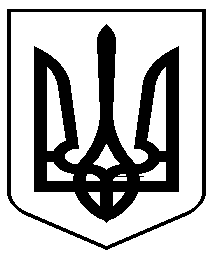 